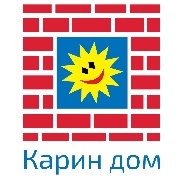 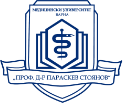 СДО обучение „Ранна детска интервенция“9-11.07.2018, 16-18.07.2018Катедра „Хигиена и епидемиология“- Факултет „Обществено здравеопазване“-Медицински университет – Варна и фондация „Карин дом“Място: РЗИ-ул. Брегалница 3, ет.11, зала Панорамна 1ІІ модул16 юли 2018, понеделник16 юли 2018, понеделник10.00-10.45Семейно-ориентирани практики – система за подкрепа в ранното детство. - Женислава Сапунджиева, Екип на Карин дом10.45-11.30Основни принципи и подходи в Ранната детска интервенция./Семейно-ориентиран подход/. - Женислава Сапунджиева, Екип на Карин дом11.30-11.45Пауза11.45-12.30Практическа сесия с участниците. - Женислава Сапунджиева, Екип на Карин дом12.30-13.15Споделяне на опит. Дискусия с участниците. - Женислава Сапунджиева, Екип на Карин дом13.15-14.15Обедна почивка14.15-15.00Опитът на Карин дом в ранната интервенция – от родилния дом, през домашните визити и терапевтичната работа до приобщаващото образование. Звезделина Атанасова, Екип на Карин дом15.00-15.45Споделено от родител / Силвена Христова майка на дете със специални потребности/15.45-16.00Пауза 16.00-17.00От Ранната интервенция към приобщаването. Малките стъпки. Звезделина Атанасова, Андреас Андреу, Екип на Карин дом17 юли 2018, вторник17 юли 2018, вторник10.00-10.45Представяне на консултантите от Център за ранна интервенция към Карин дом: Марина Пейчева, Светлана Ангелова, Елена Тодорова, Петя Георгиева, Светла Лазарова  Трансформация – специалист – консултант в ранна интервенция- Екип на Карин дом10.45-11.30Структура и организация на услугата Ранна интервенция- Екип на Карин дом11.30-11.45Пауза11.45-12.30Недоносените бебета. Ранен контакт майка-бебе . Предизвикателства- Екип на Карин дом12.30-13.15Недоносените бебета. Ранен контакт майка-бебе . Предизвикателства- продължение Екип на Карин дом13.15-14.15Обедна почивка14.15-15.00 Домашни посещения. Обучение в естествена среда. - Екип на Карин дом15.00-15.45Домашни посещения. Обучение в естествена среда. - Екип  на Карин дом15.45-16.00Пауза16.00-17.00Скрининг, оценяване на детето, и индивидуално планиране.- Екип на Карин дом18 юли 2018, сряда18 юли 2018, сряда10.00-10.45Методи и подходи за работа с деца в ранното детство. Николета Йончева, Екип на Карин дом. 10.45-11.30Методи и подходи за работа с деца в ранното детство. Екип на Карин дом Звезделина Атанасова, Андреас Андреу, Екип на Карин дом11.30-11.45Пауза11.45-12.30Семейно-медиирана интервенция- Николета Йончева, Екип  на Карин дом 12.30-13.15Групи за игра за най-малките. – Звезделина Атанасова, Екип на Карин дом13.15-14.15Обедна почивка14.15-15.00Индивидуално планиране. Работа по казуси.  Практическа сесия.Звезделина Атанасова, Николета Йончева, Андреас Андреу15.00-15.45Индивидуално планиране.  Работа по казуси.  Практическа сесия.Звезделина Атанасова, Николета Йончева, Андреас Андреу15.45-16.00Пауза16.00-17.00Заключителна дискусия - Екип на Карин дом